HTC Desire™ 816 SpecificationsSIZE: 156.6 x 78.7 x 7.99 mmWEIGHT: 165 gDISPLAY: 5.5 inch, HD720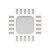 CPU SPEEDQualcomm® Snapdragon™ 400 1.6 GHz, quad-core CPUs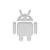 PLATFORMAndroid™ with HTC Sense® HTC BlinkFeed™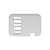 MEMORYTotal storage:  8GB available capacity variesExpansion card slot supports microSDTM memory card for up to 128GB additional storage (card not included)RAM: 1.5GB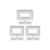 NETWORK2G/2.5G - GSM/GPRS/EDGE:850/900/1800/1900 MHz 3G/3.5G - WCDMA:850/900/2100 MHz (B5/B8/B1) with HSPA+ up to 42 Mbps4G - LTE:EMEA: 800/900/1800/2600 MHz (B20/B8/B3/B7)Asia: 900/1800/2100/2600 MHz (B8/B3/B1/B7), 700 MHz) (B28) for Taiwan, Australia SIMnano SIM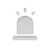 SENSORSAccelerometerProximity sensorAmbient light sensor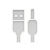 CONNECTIVITY3.5 mm stereo audio jackBluetooth® 4.0 with aptX™ enabledWi-Fi®: IEEE 802.11 b/g/n (2.4 GHz)NFC (optional)DLNA® for wirelessly streaming media from the phone to a compatible TV or computer HTC Connect®micro-USB 2.0 (5-pin) port Sound enhancementHTC BoomSound™ Dual frontal stereo speakers with built-in amplifiers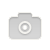 CAMERAMain Camera: 13MP, f/2.2, BSI sensor, 1080p Full HD video recordingFront Camera: 5MP, BSI sensor,  wide angle lens, 1080p video recording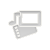 MULTIMEDIAAudio supported formats:Playback: .aac, .amr, .ogg, .m4a, .mid, .mp3, .wav, .wma (Windows Media Audio 9)Recording: .aacVideo supported formats:Playback: .3gp, .3g2, .mp4, .wmv (Windows Media Video 9), .avi (MP4 ASP and MP3)Recording: .mp4LocationInternal GPS antenna + GLONASSDigital Compass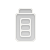 BATTERYEmbedded rechargeable Li-polymer batteryCapacity: 2600 mAhAC ADAPTERVoltage range/frequency: 100 ~ 240 V AC, 50/60 HzDC output: 5 V and 1 A